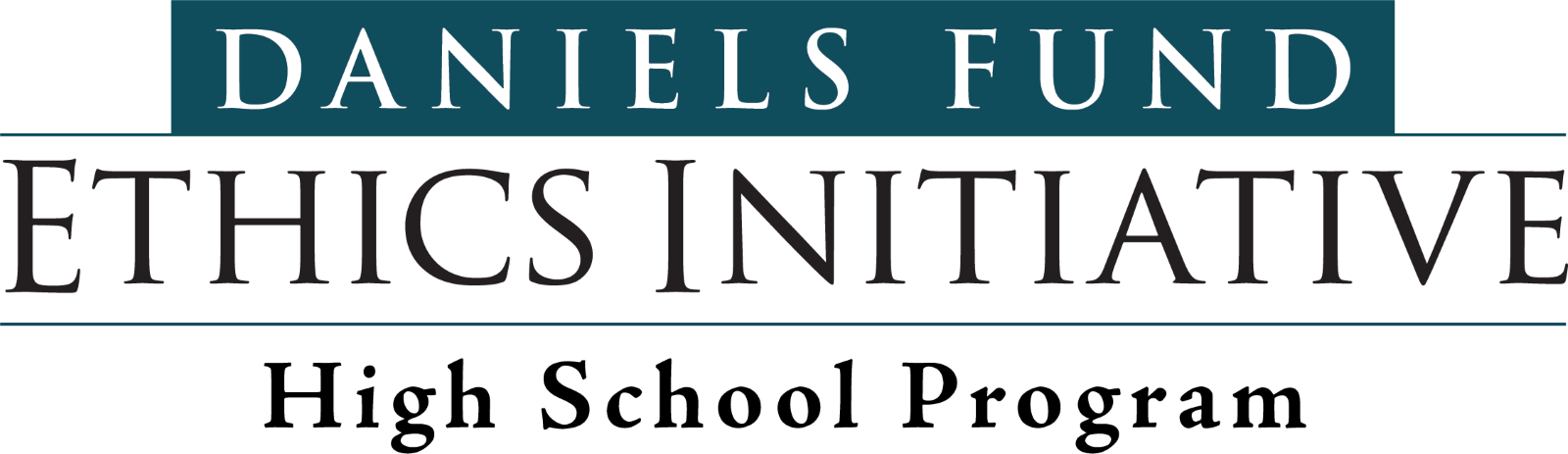 The Gray Zone QuestionsWhat was your favorite part of the game? What was your least favorite part?Which scene stuck with you the most?Did Jerome and Darryl’s story remind you of something that you've seen in real life? What was similar? What was different?How did playing Jerome and Darryl’s story impact your mood?Who demonstrated empathy in this story? Did anyone not display empathy? What do you think caused them to act this way?Is it ever ethical to break rules in tough situations like Darryl’s? When does this behavior become unethical?Why do you think Darryl was reluctant to ask for help? Would you have done the same in his situation?Were you satisfied with the outcomes for Jerome and Darryl? Why or why not?How would your community have reacted to Jerome’s decisions? How would they react to Darryl’s struggles? Would this change either of their outcomes?Play through the story again. Did Darryl’s experience change based on Jerome's new decisions? Which play through had the better outcome?   The Gray Zone Episode 4 – Jerome & Darryl’s Story – EI:030 + EI-030Have a Heart (Showing Empathy for Others)Discussion Guide